Calmer Classrooms: Working with Traumatized Students Resource List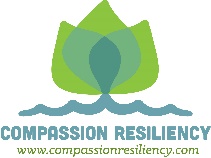 Websites for Educators Adverse Childhood Experiences (ACE) Study – cdc.gov, acestoohigh.com, centerforyouthwellness.org, acesconnection.comAfter a Suicide: A Toolkit for Schools – Suicide Prevention Resource Center – sprc.orgBrad Chapin – Selfregulationstation.comChild Trauma Academy – childtrauma.org (Dr. Bruce Perry)Child Trauma Toolkit for Educators – nctsnet.org Commonsensemedia.orgDeveloping Trauma Informed Schools – traumaawareschools.orgGarrisoninstitute.orgHelping Traumatized Children Learn – traumasensitiveschools.orgMental Health America – mentalhealthamerica.netMindfulschools.orgModel School District Policy on Suicide Prevention – thetrevorproject.orgPreventing Suicide:  A Tool Kit for High School – SAMHSA.govResponsiveclassroom.orgThe Heart of Learning and Teaching Compassion, Resiliency and Academic Success –k12.wa.usThe National Child Traumatic Stress Network – nctsn.orgThe Relationship Between Bullying and Suicide – cdc.govBooks for Educators and Parents Alexander, Jen, 2019, Building Trauma-Sensitive Schools.Burdick, Debra, 2014, Mindfulness Skills for Kids & Teens – A Workbook for Clinicians & Clients with 154 Tools, Techniques, Activities & Worksheets, Eau Claire, WI, PESI Publishing.Cardon, Teresa, 2004, Let’s Talk Emotions: Helping Children with Social Cognitive Deficits, APC, Shawnee Mission, KS.Craig, Susan, 2008, Reaching and Teaching Children Who Hurt:  Strategies for your Classroom.Forbes, Heather, Beyond Consequences Logic and Control:  A Love-based Approach to Helping Children with Severe Behaviors, Volumes 1 & 2.Forbes, Heather, Dare to Love: The Art of Merging Science and Love into Parenting Children with Difficult Behaviors.Forbes, Heather T. 2012, Help for Billy: A Beyond Consequences Approach to Helping Challenging Children in the Classroom & Study Guide for Help for Billy,  Beyond Consequences Institute, LLC.Greene, Ross, Ph.D., 2014, The Explosive Child, Harper Collins, New York, NY. Harris Burke, Nadine, M.D., 2018, The Deepest Well: Healing the Long-Term Effects of Childhood Adversity,Houghton Mifflin Harcourt, Boston.Jennings, Patricia, 2015, Mindfulness for Teachers W.W. Norton & Company.Kamenetz, Anya, 2018, The Art of Screen Time:  How Your Family Can Balance Digital Media & Real Life, Hachette Book Group, NY, NY.Kohn, Alfie, 2005, Unconditional Parenting: Moving Rewards and Punishments to Love and Reason, NY, NY, Atria.Nakazawa Jackson, Donna, 2016, Childhood Disrupted:  How your Biography Becomes your Biology, & How to Heal, Atria Books.Newport, Cal, 2019, Digital Minimalism:  Choosing a Focused Life in a Noisy World, Penguin, NY, NY.Perry, Bruce M.D. and Maia Szalavitz, 2006, The Boy Who Was Raised as a Dog and Other Stories from a Child Psychiatrist’s Notebook, New York, NY, Basic Books.Purvis, Karyn, 2007, The Connected Child: Bring Hope and Healing to Your Adoptive Family, McGraw Hill, NY, NY.Siegel, Daniel M.D. and Tina Payne Bryson,2011, The Whole Brain Child:  12 Revolutionary Strategies to Nurture Your Child’s Developing Mind & The Whole-Brain Child Workbook, Bantam Books, New York, NY.Souers, Kristin, 2016, Fostering Resilient Learners: Strategies for Creating a Trauma-Sensitive Classroom, ASCD, Alexandria, VA.Van der Kolk, Bessel, 2014, The Body Keeps the Score:  Brain, Mind & Body in the Healing of Trauma, Penguin Group, New York, New York. Self-Regulation/Sensory ToolsCreative Therapy Associates – ctherapy.comGonoodle.comKidsplaybox.comLemonlimeadventures.comCapeAble.com (weighted products)Pinterest – sensory tools for kidsTherapyshoppe.comOfficeplayground.comTrainerswarehouse.comApps for StudentsThe Breathing Butterfly by - Tip-TokFocus 1-2-3 by OrandaKaleidoscope Drawing PadBreathing BubblesCalm Kids with Mamaphant by James GoldingSmiling MindSit With Us (coordinate lunches with friends – promotes kindness and inclusion)Mindshift by Anxiety Disorders AssociationOMG, I Can MeditateMindfulness for ChildrenCalmSettle your GlitterStop, Breathe, ThinkSeesaw: The Learning JournalYouTube for ClassroomCosmic Kids Zen Den Series Mindfulness for Kids and Peace Out (Cosmic Kids Yoga) – ages 5+Little Flower YogaGonoodle – get moving/dance videos/MaximoSesame Street:  Me Want it (But Me Wait) with Cookie MonsterSesame Street:  Belly Breathe with ElmoWebsites for ClassroomGozen.com (anxiety)braingym.orgteensfindinghope.orggreentreeyoga.orgChildhood101.commindyeti.com (guided audio sessions)Zonesofregulation.comYoga4classrooms.comLivesinthebalance.org (Dr. Ross Greene)Socialthinking.comHeysigmund.comHeartmindkids.comMindfulschools.orgSearch-institute.org (40 developmental assets)Children and Teens Books A Terrible Thing Happened, Margaret HolmesAnh’s Anger, Gail SilverBreathe, Chill: A Handy Book of Games and Techniques Introducing Breathing, Meditation and Relaxation to Kids and Teens, Lisa RobertsFeelings to Share, Todd & Peggy SnowGlad Monster, Sad Monster, Ed Emberley & Anne MirandaHow is Daniel Feeling, Maggie TestaIncredible You, Dr. Wayne W. DyerIt’s Hard to Be Five: Learning How to Work My Control Panel, Jamie Lee Curtis & Laura CornellMindful Monkey, Happy Panda, Lauren AlderferPeaceful Piggy Meditation, Kerry Lee MacLeanPuppy Mind, Andrew Jordan NanceSitting Still Like a Frog:  Mindfulness Exercises for Kids, Eline SnellSteps and Stones: An Anh’s Anger Story, Gail SilverTake The Time: Mindfulness for Kids, Maud RoegiersThe Mindful Teen: Powerful Skills to Help you Handle Stress One Moment at a Time, Dzung, XThe Lemonade Hurricane:  A Story of Mindfulness & Meditation, Licia MorelliThe Way I Feel, Janan CainWhat Does it Mean to Be Present? Rana Di Orio & Eliza Wheeler              Your Fantastic Brain: Stretch it, Shape it, JoAnn Deak & Sarah Ackerley